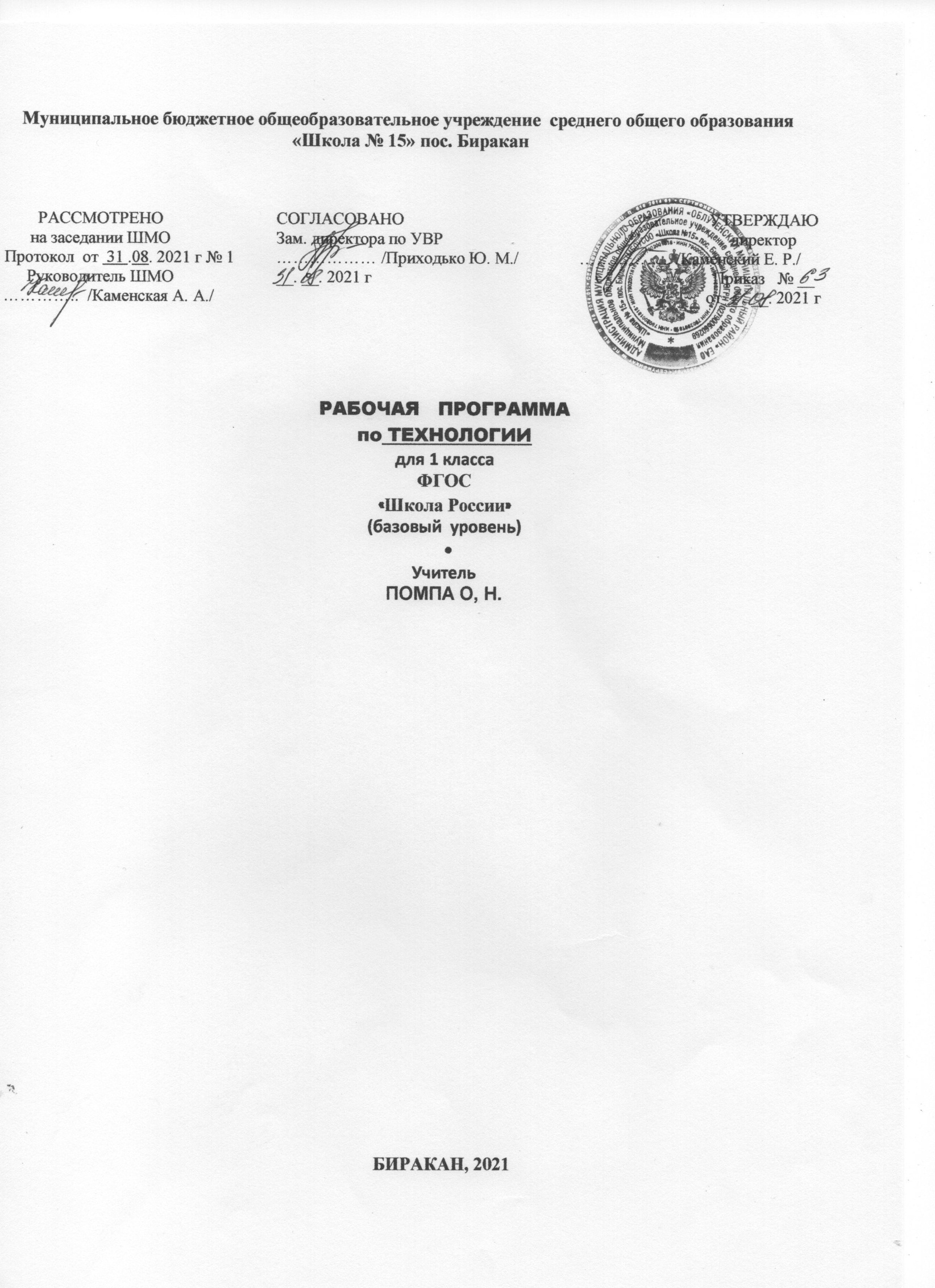 Рабочая программа учебного предмета «Изобразительное искусство» для 1 класса составлена в соответствии с требованиями Федерального государственного общеобразовательного стандарта начального общего образования (приказ Минобрнауки России от 17.12.2010 № 1897), с учетом Примерной основной образовательной программы начального общего образования, одобренной решением федерального учебно – методического объединения по общему образованию (протокол от 8 апреля 2015 года № 1/15), в соответствии с  Примерной программой  по технологии и на основе авторской программы «Технология» Е. А. Лутцевой, Т. П. Зуевой. Технология: 1–4 классы: рабочие программы / Е. А. Лутцева, Т. П. Зуева (М.: Просвещение, 2013). Учебник: Технология. 1 класс: учебник для общеобразовательных организаций/  Е. А. Лутцева, Т. П. Зуева – Москва, Просвещение, 2016г.На изучение технологии в первом классе начальной школы отводится  1 час в неделю. Таким образом, всего 33 часа, (33 недели).ПЛАНИРУЕМЫЕ РЕЗУЛЬТАТЫ ОСВОЕНИЯ ПРОГРАММЫ ПО ИЗО К КОНЦУ 1 КЛАССА Личностные, метапредметные, предметные результаты освоения учебного предметаОсвоение курса «Технология» в первом классе обеспечивает достижение следующих личностных результатов:воспитание и развитие социально и личностно значимых качеств;бережное отношение к окружающему миру и результату деятельности человека;внимательное и доброжелательное отношение к сверстникам, младшим и старшим, готовность прийти на помощь, заботливость, уверенность в себе, общительность, самостоятельность, ответственность, трудолюбие, уважительное отношение к своему и чужому труду и его результатам, адекватная самооценка.Метапредметными результатами изучения курса «Технология» в первом классе является формирование следующих универсальных учебных действий:Регулятивные:с помощью учителя учиться определять и формулировать цель деятельности на уроке, проговаривать последовательность действий;учиться высказывать свое предположение (версию)на основе работы с иллюстрациями учебника;с помощью учителя объяснять выбор наиболее подходящих для выполнения задания материалов и инструментов;учиться готовить свое рабочее место, с помощью учителя отбирать наиболее подходящие для выполнения задания материалы и инструменты и выполнять практическую работу по предложенному учителем плану с опорой на образцы, рисунки учебников;выполнять контроль точности разметки деталей с помощью шаблона;учиться совместно с учителем и другими учениками давать эмоциональную оценку деятельности класса на уроке.Познавательные:наблюдать связи человека с природой и предметным миром, предметный мир ближайшего окружения; сравнивать конструкции и образы объектов природы и окружающего мира, конструкторско-технологические и декоративно-художественные особенности предлагаемых изделий;сравнивать изучаемые материалы по их свойствам, анализировать конструкции предлагаемых изделий, делать простейшие обобщения;группировать предметы и их образы по общему признаку (конструкторскому, технологическому, декоративно-художественному;ориентироваться в материале на страницах учебника;с помощью учителя анализировать предполагаемое задание, отличить новое от уже известного;находить ответы на вопросы, используя учебник, свой жизненный опыт и информацию, полученную на уроке; пользоваться памятками (даны в конце учебника);делать выводы о результате совместной работы всего класса;преобразовывать информацию из одной формы в другую — в изделия, художественные образы.Коммуникативные:учиться слушать и слышать учителя и одноклассников, совместно обсуждать предложенную или выявленную проблему.Предметными результатами изучения технологии в первом классе являются:Общекультурные и общетрудовые компетенции. Основы культуры труда. Самообслуживание:знать о роли и месте человека в окружающем мире; о созидательной, творческой деятельности человека и природе как источнике его вдохновения; об отражении форм и образов природы в работах мастеров художников; о разнообразных предметах рукотворного мира; о профессиях, знакомых детям;уметь обслуживать себя во время работы (поддерживать порядок на рабочем месте, ухаживать за инструментами и правильно хранить их);соблюдать правила безопасного использования инструментов и материалов и правила гигиены труда.Технология ручной обработки материалов. Элементы графической грамоты:знать общие названия изученных видов материалов (природные, бумага, тонкий картон, ткань, клейстер, клей) и их свойства (цвет, фактура, форма и др.);знать последовательность изготовления несложных изделий формообразование сгибанием, складыванием, вытягиванием; способы соединения; способы отделки: раскрашивание, аппликация, прямая строчка;знать названия и назначение ручных инструментов (ножницы, игла) и приспособлений (шаблон, булавки), правила безопасной работы ими;уметь различать материалы и инструменты по их назначению; качественно выполнять операции и использовать верные приёмы по изготовлению несложных изделий (экономно размечать по шаблону (сгибанием); точно резать ножницами; соединять изделия с помощью клея; эстетично и аккуратно отделывать изделия раскрашиванием, аппликацией, прямой строчкой; использовать для сушки плоских изделий пресс);уметь безопасно работать и правильно хранить инструменты (ножницы, иглы);с помощью учителя выполнять практическую работу и осуществлять самоконтроль с опорой на инструкционную карту, образец, используя шаблон.Конструирование и моделирование.знать о детали как составной части изделия; о конструкциях (разборных и неразборных); о неподвижном клеевом соединении деталей;уметь различать разборные и неразборные конструкции несложных изделий;уметь конструировать и моделировать изделия из различных материалов по образцу, рисунку.Учащиеся должны использовать приобретенные знания и умения в практической деятельности и повседневной жизни для:выполнения домашнего труда (самообслуживание, мелкий ремонт одежды и предметов быта);соблюдения безопасных приемов работы с материалами, инструментами;создание различных изделий из доступных материалов по собственному замыслу;осуществлять сотрудничество в процессе совместной работы.Система оценки достижения планируемых результатов  освоения предмета. Критерии оцениванияВ соответствии с требованиями Стандарта, при оценке итоговых результатов освоения программы по окружающему миру должны учитываться психологические возможности младшего школьника, нервно-психические проблемы, возникающие в процессе контроля, ситуативность эмоциональных реакций ребенка. В соответствии с требованиями Федерального государственного образовательного стандарта начального общего образования необходимо использовать систему оценки, ориентированную на выявление и оценку образовательных достижений учащихся с целью итоговой оценки подготовки выпускников на ступени начального общего образования. Особенностями такой системы оценки являются:— комплексный подход к оценке результатов образования (оценка предметных, метапредметных и личностных результатов общего образования);— использование планируемых результатов освоения основных образовательных программ в качестве содержательной и критериальной базы оценки;— оценка динамики образовательных достижений обучающихся;— сочетание внешней и внутренней оценки как механизма обеспечения качества образования:— использование наряду со стандартизированными письменными или устными работами таких форм и методов оценки, как проекты, практические работы, творческие работы, самоанализ, самооценка, наблюдения и др.В первом классе ведется безотметочное обучение, основная цель которого — сформировать и развить оценочную деятельность детей, сделать педагогический процесс гуманным и направленным на развитие личности ребенка. Необходимо учитывать, что это не обучение традиционного вида, из которого изъяты отметки, а качественно новое обучение в начальных классах — на содержательно-оценочной основе.При использовании безотметочной системы нельзя оценивать личностные качества особенности памяти, внимания, восприятия. Оцениванию подлежат интеллектуальные творческие и инициативные проявления ребёнка: умные вопросы, самостоятельный поиск, изучение дополнительного учебного материала и др.Критериями оценивания являются:— соответствие достигнутых предметных, метапредметных и личностных результатов обучающихся требованиям к результатам освоения образовательной программы начального общего образования ФГОС;— динамика результатов предметной обученности, формирования универсальных учебных действий.Оценка усвоения знаний и умений осуществляется через выполнение школьником продуктивных заданий в учебниках и рабочих тетрадях. При оценке предметных результатов основную ценность представляет не само по себе освоение системы опорных знаний и способность воспроизводить их в стандартных учебных ситуациях, а способность использовать эти знания при решении учебно-познавательных и учебно-практических задач. Иными словами, объектом оценки являются действия, выполняемые учащимися с предметным содержанием.В первом классе используются три вида оценивания — текущее, тематическое и итоговое оценивание без выставления бальной отметки, но сопровождающееся словесной оценкой.Текущее оценивание — наиболее гибкая проверка результатов обучения, которая сопутствует процессу становления умения и навыка. Его основная цель — анализ хода формирования знаний и умений учащихся, формируемых на уроках окружающего мира (наблюдение, сопоставление, установление взаимосвязей и т.д.). Это даёт возможность участникам образовательного процесса своевременно отреагировать на недостатки, выявить их причины и принять необходимые меры к устранению.Тематическое оценивание проводится с помощью тетради, которая содержит тесты по всем темам курса «Окружающий мир» для первого класса. С их помощью ребенок можешь быстро проверить свои знания. На каждый вопрос дано несколько вариантов ответов, среди них только один правильный. Почти все ответы представлены в виде рисунков. Необходимо выбрать правильный ответ и отметить его (закрасить кружок). В конце тетради имеются ответы на все тесты. Учащиеся выполняют работу самостоятельно. И только после этого могут проверить себя.Для мониторинга метапредметных результатов первоклассников используются комплексные проверочные и тренировочные задания. Они помогают ученику оценить, насколько грамотно он умеет понимать инструкции, анализировать разные ситуации; осознать, что предметные знания пригодятся ему не только при решении учебных заданий, но и при решении жизненных задач. Комплексная работа позволяет выявить и оценить как уровень сформированности важнейших предметных аспектов обучения, так и компетентность первоклассника в решении разнообразных проблем.График проведения проверочных работСОДЕРЖАНИЕ ПРОГРАММЫ1 класс (33 часа)Природная мастерская (7 часов)Рукотворный и природный мир города (села). На земле, на воде и в воздухе. Природа и творчество. Природные материалы. Фантазии из листьев и семян. Фантазии из веточек, шишек и желудей Композиция из листьев. Что такое композиция? Орнамент из листьев. Что такое орнамент? Природные материалы. Как их соединить?Пластилиновая мастерская (4 часа)Секреты пластилина Что может пластилин? В мастерской кондитера. Как работает мастер? В море. Какие цвета и формы у морских обитателей?Проект «Аквариум»Бумажная мастерская (16 часов)Бумажная мастерская. «Новогодние подвески и снежинки»Проект «Скоро Новый год!»Секреты бумаги и картона. Оригами. Как сгибать и складывать бумагу? Кто живет в пруду? Бумажный зоопарк Подарок защитнику Подарок-портрет Ножницы. Что ты о них знаешь? Шаблон. Аппликация «Праздник цветов». Бал бабочек Орнамент в полосе. Для чего нужен орнамент? Весна. Какие краски у весны? Настроение весны. Что такое колорит? Праздники и традиции весны. Какие они?Текстильная мастерская (5 часов)Мир тканей. Для чего нужны ткани? Игла-труженица. Что умеет игла? Вышивка. Для чего она нужна? Прямая строчка и перевивы. Для чего они нужны? Прямая строчка и перевивы. Для чего они нужны?Итоговый контроль (1 час) Что узнали, чему научилисьТЕМАТИЧЕСКОЕ ПЛАНИРОВАНИЕКАЛЕНДАРНО-ТЕМАТИЧЕСКОЕ ПЛАНИРОВАНИЕ ПО ТЕХНОЛОГИИ,  1 классУЧЕБНО – МЕТОДИЧЕСКОЕ И МАТЕРИАЛЬНО – ТЕХНИЧЕСКОЕОБЕСПЕЧЕНИЕ ОБРАЗОВАТЕЛЬНОГО ПРОЦЕССАПрограмма:Программа «Технология 1-4»  Е. А. Лутцева, Т. П. Зуева.            Учебники и рабочие тетради.Е. А. Лутцева, Т. П. Зуева. Технология: Учебник: 1 класс.Е. А. Лутцева, Т. П. Зуева. Технология: Рабочая тетрадь: 1класс Список используемой литературы:Горецкий В.Г., Роговцева Н.И., Анащенкова С.В. Технология: Рабочие программы: 1-4 классы, Просвещение 2014Образовательная программа «Школа России». Планируемые результаты освоения обучающимися программы начального общего образования.  Программа формирования универсальных учебных действий у обучающихся на ступени начального общего образованияЕ. А. Лутцева, Т. П. Зуева. Пояснительная записка к завершенной предметной линии учебников «Технология» для 1–4 классов общеобразовательных учреждений., УМК «Школа России», Просвещение 2011Е. А. Лутцева, Т. П. Зуева. Уроки технологии. 1 класс (128 с.), Просвещение 2011Брагин Н. А. 34 урока по технологии, 2007г.Зайцева Н. К. Украшения из бисера, 2002г.Моисеенко Ю. Е. Волшебный стежок, 2003г.ОЦЕНОЧНЫЕ МАТЕРИАЛЫПромежуточная аттестацияПояснительная запискак  творческой работе по технологии за год для проведения промежуточной аттестации для учащихся 1 класса.В соответствии с учебным планом МБОУСОО «Школа № 15» пос. Биракан промежуточная итоговая аттестация по технологии для учащихся 1 класса проводится в форме творческой  работы. Аттестационный материал составлен с учетом содержания и требований к подготовке учащихся, определенных в соответствии с ФГОС НОО, заложенных в  рабочей программе по технологии  в  1 классе, реализуемых посредством УМК Школа России":1.Учебник «Технология»: 1 класс: учебник для учащихся общеобразовательных учреждений: / Роговцева Н.И., Богданова Н.В., Фрейтаг И.П-М.:Просвещение, 2016.2. Рабочая тетрадь к учебнику «Технология»: 1 класс: для учащихся общеобразовательных учреждений/.Роговцева Н.И., Богданова Н.В., Фрейтаг И.П.-М.:Просвещение, 2016.Предметные планируемые результаты обучения:- Получение первоначальных представлений о созидательном и нравственном значении труда в жизни человека и общества; о мире профессий и важности правильного выбора профессии. - Усвоение первоначальных представлений о материальной культуре как продукте предметно-преобразующей деятельности человека. - Приобретение  навыков  самообслуживания;  овладение технологическими приемами ручной  обработки  материалов;  усвоение правил техники безопасности;-  Использование приобретенных знаний и умений для творческого решения несложных конструкторских, художественно-конструкторских (дизайнерских), технологических и организационных задач.- Приобретение первоначальных знаний о правилах создания предметной и информационной среды и умений применять их для выполнения учебно-познавательных и проектных художественно-конструкторских задач.Творческая практическая деятельность учащихся.Выполнение  мозаики  «Попугай» в технике «рваная аппликация».№ урокаВид работыТема21Проверочная работаЧто и кто?33Проверочная работаКак, откуда и куда?44Проверочная работаГде и когда?66Проверочная работаПочему и зачем?Общее количествоОбщее количество4       Название тем                                          Количество часов       Название тем                                          Количество часовПроверочные работы1. Природная мастерская7 ч.2.Пластилиновая мастерская4 ч.13. Бумажная мастерская16 ч.14. Текстильная мастерская5 ч.5.Итоговый контроль1 ч1Итого 33 ч.№ п/п№ п/пТема урока.Тема урока.Количество часовРешаемые проблемыПланируемые результаты (в соответствии с ФГОС)Планируемые результаты (в соответствии с ФГОС)Планируемые результаты (в соответствии с ФГОС)Планируемые результаты (в соответствии с ФГОС)Планируемые результаты (в соответствии с ФГОС)ДатаДатаДатаДата№ п/п№ п/пТема урока.Тема урока.Количество часовРешаемые проблемыПонятия ПредметныерезультатыУУД: регулятивные ( Р.);      познавательные ( П.); коммуникативные( К.)УУД: регулятивные ( Р.);      познавательные ( П.); коммуникативные( К.)Личностные результатыПланПланФактФактПРИРОДНАЯ  МАСТЕРСКАЯ ( 8 часов)ПРИРОДНАЯ  МАСТЕРСКАЯ ( 8 часов)ПРИРОДНАЯ  МАСТЕРСКАЯ ( 8 часов)ПРИРОДНАЯ  МАСТЕРСКАЯ ( 8 часов)ПРИРОДНАЯ  МАСТЕРСКАЯ ( 8 часов)ПРИРОДНАЯ  МАСТЕРСКАЯ ( 8 часов)ПРИРОДНАЯ  МАСТЕРСКАЯ ( 8 часов)ПРИРОДНАЯ  МАСТЕРСКАЯ ( 8 часов)ПРИРОДНАЯ  МАСТЕРСКАЯ ( 8 часов)ПРИРОДНАЯ  МАСТЕРСКАЯ ( 8 часов)ПРИРОДНАЯ  МАСТЕРСКАЯ ( 8 часов)ПРИРОДНАЯ  МАСТЕРСКАЯ ( 8 часов)ПРИРОДНАЯ  МАСТЕРСКАЯ ( 8 часов)ПРИРОДНАЯ  МАСТЕРСКАЯ ( 8 часов)ПРИРОДНАЯ  МАСТЕРСКАЯ ( 8 часов)11Рукотворный и природный  мир города и села (экскурсия). Рукотворный и природный  мир города и села (экскурсия). 1Что нас окружает? Что в мире сделано человеком, а что возникло и существует без его участия. Какая разница между окружающим пространством города и села? Город, село, естественная природа, рукотворный мир.Научиться  различать мир естественной природы и рукотворный мир; понимать, что рукотворный мир создает человек для своего удобства.Р.- принимать  и сохранять цели и задачи учебной деятельности, находить средства для ее осуществления.П.- слушать, понимать и выполнять предлагаемое задание; наблюдать предметы окружающего мира, связи человека с природой и предметным миром; сравнивать и классифицировать предметы по их происхождению (природное или рукотворное); мотивировать выбор.К.- Участвовать в коллективном обсуждении учебной проблемы, использовать речь для регуляции своего действия.Р.- принимать  и сохранять цели и задачи учебной деятельности, находить средства для ее осуществления.П.- слушать, понимать и выполнять предлагаемое задание; наблюдать предметы окружающего мира, связи человека с природой и предметным миром; сравнивать и классифицировать предметы по их происхождению (природное или рукотворное); мотивировать выбор.К.- Участвовать в коллективном обсуждении учебной проблемы, использовать речь для регуляции своего действия.Обращение внимания детей на необходимость бережного отношения к природе, окружающему материальному пространству.22На земле, на воде и в воздухеНа земле, на воде и в воздухе1Какие машины и как помогают человеку?  Что такое транспорт? Где работают транспортные машины?Транс порт, виды транспорта - наземный, воздушный, водныйНаучиться различать виды транспорта по среде, в которой они работают; понимать функциональное на значение транспортных средств ( пассажирский, грузовой, специальный)Р.- Организовывать свое рабочее место   под руководством учителя. П.- слушать, понимать и выполнять предлагаемое задание; наблюдать технические объекты окружающего мира; называть функциональное назначение транспортных средств; делать выводы о наблюдаемых явлениях.К.- слушать и понимать речь других.Р.- Организовывать свое рабочее место   под руководством учителя. П.- слушать, понимать и выполнять предлагаемое задание; наблюдать технические объекты окружающего мира; называть функциональное назначение транспортных средств; делать выводы о наблюдаемых явлениях.К.- слушать и понимать речь других.Развитие навыков сотрудничества со взрослы ми и сверстника ми в различных социальных ситуациях, умение не создавать конфликты и находить выходы из спорных ситуаций. 33Природа и творчество. Природные материалы (экскурсия)Природа и творчество. Природные материалы (экскурсия)1Для чего нужны растения? Можно ли из растений изготавливать красивые картинки, составлять цифры?Семена, плоды, природный материал.Узнать о возможности использования природного материала своего края в творчестве; научиться различать и называть природный материал ближайшего окружения, подбирать материалы .Р.- с помощью учителя объяснять выбор наиболее подходящих для выполнения задания материалов и инструментов.П.- слушать, понимать и выполнять предлагаемое задание ;наблюдать и отбирать природные материалы; называть известные природные материалы; объяснять свой выбор предметов ; делать выводы о наблюдаемых явлениях.К.-  участвовать в диалоге на уроке и в жизненных ситуациях.Р.- с помощью учителя объяснять выбор наиболее подходящих для выполнения задания материалов и инструментов.П.- слушать, понимать и выполнять предлагаемое задание ;наблюдать и отбирать природные материалы; называть известные природные материалы; объяснять свой выбор предметов ; делать выводы о наблюдаемых явлениях.К.-  участвовать в диалоге на уроке и в жизненных ситуациях.Развитие самостоятельности и личной ответственности за свои поступки на основе представлений о нравственных нормах, социальной справедливости и свободе. Необходимость бережного отношения к природе.44Листья  и фантазии (экскурсия).Листья  и фантазии (экскурсия).1 Все ли листья имеют одинаковую форму? Какой формы бывают листья? Форма, цвет, размер, группы.Научиться  использовать разную форму листьев для воплощения  своих творческих фантазий.Р.- Организовывать свое рабочее место   под руководством учителя; объяснять выбор наиболее подходящих для выполнения задания материалов и инструментов.П.- слушать, понимать и выполнять предлагаемое задание ;наблюдать и отбирать природные материалы; называть известные природные материалы; объяснять свой выбор предметов ; делать выводы о наблюдаемых явлениях.К.- адекватно использовать речь для планирования и регуляции своей деятельности.Р.- Организовывать свое рабочее место   под руководством учителя; объяснять выбор наиболее подходящих для выполнения задания материалов и инструментов.П.- слушать, понимать и выполнять предлагаемое задание ;наблюдать и отбирать природные материалы; называть известные природные материалы; объяснять свой выбор предметов ; делать выводы о наблюдаемых явлениях.К.- адекватно использовать речь для планирования и регуляции своей деятельности.Развитие творческих способностей, воображения.Формирование чувства гордости за свою Родину, обращение внимания детей на необходимость бережного отношения к природе.55Семена и фантазии.Семена и фантазии.1Одинаковые ли семена у разных растений? Какие по форме бывают веточки? Что можно изобразить с помощью семян, плодов и веток?Плод, семена, ветки, аппликация.Узнать о возможности использования природного материала своего края для составления образов животных и цветов, научиться различать и называть плоды и семена растений, подбирать материалы  для воплощения своих идей.Р.- Организовывать свое рабочее место   под руководством учителя; объяснять выбор наиболее подходящих для выполнения задания материалов и инструментов.П.- слушать, понимать и выполнять предлагаемое задание; наблюдать плоды и  семена различных растений; называть известные растения и их семена; узнавать семена в композициях , делать выводы.К.- слушать и понимать речь других, допускать существование различных точек зрения. Р.- Организовывать свое рабочее место   под руководством учителя; объяснять выбор наиболее подходящих для выполнения задания материалов и инструментов.П.- слушать, понимать и выполнять предлагаемое задание; наблюдать плоды и  семена различных растений; называть известные растения и их семена; узнавать семена в композициях , делать выводы.К.- слушать и понимать речь других, допускать существование различных точек зрения. Развитие творческих способностей, воображения, наблюдения, сравнения, классификации, обобщения как средств интеллектуальной адаптации. Обращение внимания детей на  бережное отношение к природе.66Композиция из листьев. Что такое композиция?Композиция из листьев. Что такое композиция?1Знакомство с понятием « композиция.Как создать красивую композицию?КомпозицияПознакомиться с понятием « Композиция» на основе наблюдения и сравнения  аппликационных изображений. Размечать лист основы, подбирать листья, составлять композицию и приклеивать ее детали.Р.- принимать особенности организации рабочего места , рационально располагать материалы и инструменты, осуществлять контроль в форме сличения своей работы с заданным образцом, оценивать результат своей деятельности.П.- наблюдать и называть особенности композиций; ориентироваться в материале на страницах учебника;  находить ответы на вопросы, используя учебник и свой жизненный опыт.К.- вступать в диалог (отвечать на вопросы, задавать вопросы, уточнять непонятное).Р.- принимать особенности организации рабочего места , рационально располагать материалы и инструменты, осуществлять контроль в форме сличения своей работы с заданным образцом, оценивать результат своей деятельности.П.- наблюдать и называть особенности композиций; ориентироваться в материале на страницах учебника;  находить ответы на вопросы, используя учебник и свой жизненный опыт.К.- вступать в диалог (отвечать на вопросы, задавать вопросы, уточнять непонятное).Формирование эстетических потребностей, ценностей и чувств, развитие доброжелательности, эмоционально-нравственной отзывчивости, понимания и сопереживания чувствам других людей.77Орнамент из листьев. Что такое орнамент? Орнамент из листьев. Что такое орнамент? 1Знакомство с понятием « орнамент». Любое ли расположение листьев создает орнамент? Орнамент.Познакомиться с понятием  «Орнамент» на основе наблюдения и сравнения  аппликационных изображений, научиться отбирать парные листья и составлять из них орнамент.Р.-  рационально организовывать свое рабочее место   под руководством учителя; контролировать  последовательность действий на уроке, оценивать результаты своей деятельности.П.- наблюдать особенности орнамента, сравнивать, узнавать, анализировать, открывать новые знания и практические умения через пробное действие.К.- Выслушивать ответ товарища, оценивать правильность выполнения задания в доброжелательной форме.Р.-  рационально организовывать свое рабочее место   под руководством учителя; контролировать  последовательность действий на уроке, оценивать результаты своей деятельности.П.- наблюдать особенности орнамента, сравнивать, узнавать, анализировать, открывать новые знания и практические умения через пробное действие.К.- Выслушивать ответ товарища, оценивать правильность выполнения задания в доброжелательной форме.Формирование целостного , социально ориентированного взгляда на мир в его ограниченном единстве и разнообразии природы.Формирование эстетических потребностей.88Природные матери алы. Как их соединить?Природные матери алы. Как их соединить?1Что может стать материалом для соединения различных деталей? Как соединить разные детали?Соединительный матери ал, де таль, пластилин, вата , клей.Научиться соединять объемные природные материалы с плоскими.Р.- работать с опорой на инструкционную карту, оценивать результаты своей деятельности и свои знания.П.- наблюдать, сравнивать, анализировать, ориентироваться в материалах учебника, делать выводы, отбирать необходимый для работы материал, освоить способ решения проблем творческого и поискового характера.К. -слушать и понимать речь других, допускать существование различных точек зрения.Р.- работать с опорой на инструкционную карту, оценивать результаты своей деятельности и свои знания.П.- наблюдать, сравнивать, анализировать, ориентироваться в материалах учебника, делать выводы, отбирать необходимый для работы материал, освоить способ решения проблем творческого и поискового характера.К. -слушать и понимать речь других, допускать существование различных точек зрения.Интеллектуальная адаптация- формирование умений обобщать, сравнивать, выделять проблему. Формирование эстетических ценностей, развитие понимания и сопереживания чувствам других людей.ПЛАСТИЛИНОВАЯ МАСТЕРСКАЯ ( 4 часа)ПЛАСТИЛИНОВАЯ МАСТЕРСКАЯ ( 4 часа)ПЛАСТИЛИНОВАЯ МАСТЕРСКАЯ ( 4 часа)ПЛАСТИЛИНОВАЯ МАСТЕРСКАЯ ( 4 часа)ПЛАСТИЛИНОВАЯ МАСТЕРСКАЯ ( 4 часа)ПЛАСТИЛИНОВАЯ МАСТЕРСКАЯ ( 4 часа)ПЛАСТИЛИНОВАЯ МАСТЕРСКАЯ ( 4 часа)ПЛАСТИЛИНОВАЯ МАСТЕРСКАЯ ( 4 часа)ПЛАСТИЛИНОВАЯ МАСТЕРСКАЯ ( 4 часа)ПЛАСТИЛИНОВАЯ МАСТЕРСКАЯ ( 4 часа)ПЛАСТИЛИНОВАЯ МАСТЕРСКАЯ ( 4 часа)ПЛАСТИЛИНОВАЯ МАСТЕРСКАЯ ( 4 часа)ПЛАСТИЛИНОВАЯ МАСТЕРСКАЯ ( 4 часа)ПЛАСТИЛИНОВАЯ МАСТЕРСКАЯ ( 4 часа)ПЛАСТИЛИНОВАЯ МАСТЕРСКАЯ ( 4 часа)999Мате риалы для лепки. Что может пластилин?1Какое главное свойство пластилина?  Из чего еще можно лепить?Пластилин, глина, стека.Получить расширенные представления о пластических материалах, выяснить технологические свойства пластилина и его возможности.Р.- рационально располагать материалы и инструменты на парте, организовывать рабочее место, называть то новое, что освоено, оценивать результаты своей деятельности, работать в определенной последовательности с пошаговым контролем.П.- называть свойства материала и выделять главное, понимать поставленную цель, находить ответы на вопросы, используя материал учебника и свой опыт, открывать новое знание через практическое исследование.К.- Участвовать в коллективном обсуждении учебной проблемы.Р.- рационально располагать материалы и инструменты на парте, организовывать рабочее место, называть то новое, что освоено, оценивать результаты своей деятельности, работать в определенной последовательности с пошаговым контролем.П.- называть свойства материала и выделять главное, понимать поставленную цель, находить ответы на вопросы, используя материал учебника и свой опыт, открывать новое знание через практическое исследование.К.- Участвовать в коллективном обсуждении учебной проблемы.Мотивация к творческому труду, к работе на результат, бережное отношение к материальным и духовным ценностям, уважительное отношение к людям труда.Мотивация к творческому труду, к работе на результат, бережное отношение к материальным и духовным ценностям, уважительное отношение к людям труда.101010В мастерской кондитера. Как работает мастер?1Познакомиться с профессией «Кондитер», узнать , можно ли сделать пирожное из пластилина, и из каких частей оно состоит?Кондитер, мастер, изделие, детали, основа.Получить общее представление об готовом изделии и его конструкции, познакомить с работой кондитера.Р.- организовывать рабочее место, оценивать результат своей деятельности, принимать и сохранять учебную задачу, соблюдать последовательность действий на уроке.П.- использовать свойства пластилина в работе, понимать поставленную цель и находить способы ее решения , ориентироваться в учебнике, изготавливать изделие с опорой на рисунки.К. - использовать речь для регуляции своего действия.Р.- организовывать рабочее место, оценивать результат своей деятельности, принимать и сохранять учебную задачу, соблюдать последовательность действий на уроке.П.- использовать свойства пластилина в работе, понимать поставленную цель и находить способы ее решения , ориентироваться в учебнике, изготавливать изделие с опорой на рисунки.К. - использовать речь для регуляции своего действия.Овладение начальными навыками адаптации в динамично изменяющемся и развивающемся мире. Формирование умения планировать предстоящую практическую работу. Овладение начальными навыками адаптации в динамично изменяющемся и развивающемся мире. Формирование умения планировать предстоящую практическую работу. 111111В море. Какие цвета и формы у морских обитателей?1Кто живет в море? Что такое цветосочетание?Морские обитатели, цветосочетание.Расширить и за крепить представление об изделии и его конструкции, научиться определять конструктивные особенности изделий и технологию их изготовлений. Познакомиться с цветосочетания ми . Р.- принимать и удерживать учебную задачу, организовывать  рабочее место, оценивать результат своей деятельности, осуществлять пошаговый контроль .П.- использовать свойства пластилина в практической работе, понимать поставленную цель и отделять известное от неизвестного, переносить известные знания на новый вид работы.К.- адекватно использовать речь для планирования и регуляции своей деятельности.Р.- принимать и удерживать учебную задачу, организовывать  рабочее место, оценивать результат своей деятельности, осуществлять пошаговый контроль .П.- использовать свойства пластилина в практической работе, понимать поставленную цель и отделять известное от неизвестного, переносить известные знания на новый вид работы.К.- адекватно использовать речь для планирования и регуляции своей деятельности.Осмысление необходимости бережного отношения к окружающей при роде, формирование эстетических потребностей, ценностей и чувств, развитие доброжелательности, эмоционально-нравственной отзывчивости.Осмысление необходимости бережного отношения к окружающей при роде, формирование эстетических потребностей, ценностей и чувств, развитие доброжелательности, эмоционально-нравственной отзывчивости.121212Наши проекты. Аквариум.1Выполнить проектное задание в группе.Проект, аквариум.Научиться применять ранее полученные знания и умения, касающиеся материалов, конструкций и технологий, при выполнении группового задания.Р.- Корректировать свою деятельность и деятельность партнёра при изготовлении изделия; проводить оценку и самооценку.П.- придумывать и предлагать свои варианты деталей рыбок, водорослей по форме, цвету, осваивать умение переносить известные знания и умения (свойства пластилина) на схожие виды работ; использовать свойства пластилина в практической работе, находить ответы на вопросы, используя материал учебника и свой опыт.К.- вступать в диалог (отвечать на вопросы, задавать вопросы, уточнять непонятное), умение договариваться и помогать друг другу .Р.- Корректировать свою деятельность и деятельность партнёра при изготовлении изделия; проводить оценку и самооценку.П.- придумывать и предлагать свои варианты деталей рыбок, водорослей по форме, цвету, осваивать умение переносить известные знания и умения (свойства пластилина) на схожие виды работ; использовать свойства пластилина в практической работе, находить ответы на вопросы, используя материал учебника и свой опыт.К.- вступать в диалог (отвечать на вопросы, задавать вопросы, уточнять непонятное), умение договариваться и помогать друг другу .Формирование чувства удовлетворения от сделанного и созданного для родных, друзей и других людей. Развитие навыков сотрудничества со взрослыми и сверстниками в различных социальных ситуациях.Формирование чувства удовлетворения от сделанного и созданного для родных, друзей и других людей. Развитие навыков сотрудничества со взрослыми и сверстниками в различных социальных ситуациях.БУМАЖНАЯ МАСТЕРСКАЯ  (16 часов)БУМАЖНАЯ МАСТЕРСКАЯ  (16 часов)БУМАЖНАЯ МАСТЕРСКАЯ  (16 часов)БУМАЖНАЯ МАСТЕРСКАЯ  (16 часов)БУМАЖНАЯ МАСТЕРСКАЯ  (16 часов)БУМАЖНАЯ МАСТЕРСКАЯ  (16 часов)БУМАЖНАЯ МАСТЕРСКАЯ  (16 часов)БУМАЖНАЯ МАСТЕРСКАЯ  (16 часов)БУМАЖНАЯ МАСТЕРСКАЯ  (16 часов)БУМАЖНАЯ МАСТЕРСКАЯ  (16 часов)БУМАЖНАЯ МАСТЕРСКАЯ  (16 часов)БУМАЖНАЯ МАСТЕРСКАЯ  (16 часов)БУМАЖНАЯ МАСТЕРСКАЯ  (16 часов)БУМАЖНАЯ МАСТЕРСКАЯ  (16 часов)БУМАЖНАЯ МАСТЕРСКАЯ  (16 часов)131313 Мастерская Деда Мороза и Снегурочки.1Что особенного в новогоднем празднике? Можно ли самим сделать новогодние украшения? Как сделать их красивыми и аккуратными?Новый год, украшения, подвеска.Повторить правила работы с ножницами, освоить способ склеивания бумажных деталей с помощью ватных палочек.Р.- сравнивать раскладку предметов на рабочем месте, находить сходства и различия, оценивать результат своей деятельности, осуществлять последовательность действий на уроке.П.- запоминать правила техники безопасности работы с ножницами; открывать новое знание и практическое умение через пробные упражнения (точечное склеивание концов полосок и самих полосок), изготавливать изделия с опорой на рисунки.К.- работать в группе,  слушать и понимать речь других, допускать существование различных точек зрения.Осознание своей этнической и национальной принадлежности, ценности многонационального российского общества. Формирование целостного , социально ориентированного взгляда на мир и уважительного отношения к иному мнению.Осознание своей этнической и национальной принадлежности, ценности многонационального российского общества. Формирование целостного , социально ориентированного взгляда на мир и уважительного отношения к иному мнению.Осознание своей этнической и национальной принадлежности, ценности многонационального российского общества. Формирование целостного , социально ориентированного взгляда на мир и уважительного отношения к иному мнению.141414Наши проекты. Скоро Новый год!1Проверка умения использовать личный опыт и знания прошлых уроков в работе, аналогичной предыдущей.Проектное задание.Применить ранее полученные знания по изготовлению бумажных полосок и деталей из них, знания о конструктивных особенностях изделий в работе, схожей с предыдущей.Р.-  принимать и сохранять учебную задачу, оценивать результат своей деятельности (качество изделия).П.- использовать ранее приобретенные знания для выполнения задания, устанавливать аналогии в конструкции деталей, находить ответы на вопросы, используя материал учебника и личный опыт, изготавливать изделия с опорой на рисунки , отбирать материал по цвету.К.- изготавливать детали композиции и объединять их в единую композицию, договариваться  и помогать друг другу в совместной работе, понимать важность коллективной работы, контролировать свои действия при совместной работе.Установка на безопасный и здоровый образ жизни, мотивация к творческому труду, развитие навыков сотрудничества со сверстниками, формирование эстетических потребностей и ценностей, доброжелательности и эмоциональной отзывчивости.Установка на безопасный и здоровый образ жизни, мотивация к творческому труду, развитие навыков сотрудничества со сверстниками, формирование эстетических потребностей и ценностей, доброжелательности и эмоциональной отзывчивости.Установка на безопасный и здоровый образ жизни, мотивация к творческому труду, развитие навыков сотрудничества со сверстниками, формирование эстетических потребностей и ценностей, доброжелательности и эмоциональной отзывчивости.151515Бумага. Какие у неё есть секреты?1Какими свойствами обладает бумага? Для чего придумали разные виды бумаги?Виды бумаги: писчая, книжная, фотобумага, газетная, цветная , рисовальная.Выяснить значение бумаги в жизни человека, познакомиться с разновидностями бумаги, изделиями, которые изготовлены из бумаги.Р.- поддерживать порядок на рабочем месте в процессе работы, убирать рабочее место в конце работы.П.- сравнивать разные виды материала, находить сходства и различия, переносить известные знания и умения ( свойства пластилина) на схожие виды работ( исследование свойств бумаги), ориентироваться в материале на страницах учебника, делать выводы, обобщать.К.- вступать в диалог (отвечать на вопросы, задавать вопросы, уточнять непонятное).Формирование навыков самообслуживания, установка на безопасный и здоровый образ жизни, мотивация к творческому труду.Формирование навыков самообслуживания, установка на безопасный и здоровый образ жизни, мотивация к творческому труду.Формирование навыков самообслуживания, установка на безопасный и здоровый образ жизни, мотивация к творческому труду.1616Бумага и картон. Какие секреты у картона? 1Выяснение свойств картона и его назначение.Картон, упаковка.Познакомиться с разновидностями картона, изделиями, которые из него изготовлены; исследовать свойства разных видов картона.Р.- организовывать рабочее место, понимать смысл инструкции учителя и принимать учебную задачу.П.- сравнивать, находить сходства и различия, ориентироваться в материале учебника, открывать новое через практическое исследование, делать выводы, обобщать.К.- Участвовать в коллективном обсуждении учебной проблемы.Осознание необходимости бережного отношения к  деревьям, книгам, тетрадям. Практическая и интеллектуальная адаптация учащихся.Осознание необходимости бережного отношения к  деревьям, книгам, тетрадям. Практическая и интеллектуальная адаптация учащихся.Осознание необходимости бережного отношения к  деревьям, книгам, тетрадям. Практическая и интеллектуальная адаптация учащихся.1717Оригами. Как сгибать и складывать бумагу?1Как изготовить игрушку из листа бумаги, не применяя никаких инструментов? Как выполнить качественное сгибание бумаги?Оригами, сгиб, линия сгиба.Научиться при менять полученные знания о свойствах бумаги и картона в собственной  творческой  деятельности, познакомиться с техникой Оригами. Освоить приемы сгибания и складывания. Прием точечного наклеивания.Р.- организовывать рабочее место, поддерживать порядок на нем во время работы, убирать в конце,  осуществлять визуальный контроль сложенных деталей, оценивать результат своей деятельности.П.- объяснять использование бумаги и картона, открывать новое знание и практическое умение через пробные упражнения (придание формы деталям путём складывания и сгибания, отбирать необходимый материал для композиций, изготавливать изделие с опорой на рисунки, находить ответы на вопросы, используя разнообразную информацию ( учебник, личный опыт, материал урока)К.- уметь договариваться и помогать друг другу при совместной работе.Осознание разнообразия культур. Формирование уважительного отношения к истории и культуре других народов.Осознание разнообразия культур. Формирование уважительного отношения к истории и культуре других народов.Осознание разнообразия культур. Формирование уважительного отношения к истории и культуре других народов.1818Обитатели пруда. Какие секреты у оригами?1Как по одной базовой форме изготовить разные изделия?Аппликация, базовая форма«Двойной треугольник», основа .Познакомиться с базовой формой оригами « Двойной треугольник», составлять композиции из деталей, применять полученные знания о свойствах бумаги и картона .Р.- организовывать рабочее место, поддерживать порядок на нем во время работы, убирать в конце,  осуществлять визуальный контроль сложенных деталей.П.- объяснять использование бумаги и картона, открывать новое знание и практическое умение через пробные упражнения (придание формы деталям путём складывания и сгибания, отбирать необходимый материал для композиций, изготавливать изделие с опорой на рисунки)К.- участвовать в диалоге на уроке и в жизненных ситуациях.Осмысление бережного отношения к окружающему природному пространству.Осмысление бережного отношения к окружающему природному пространству.Осмысление бережного отношения к окружающему природному пространству.1919Животные зоопарка. Одна основа, а сколько фигурок?1Как по одной базовой форме изготовить разные изделия?Аппликация, базовая форма, основа  «Рыбка»Познакомиться с базовой формой оригами «Рыбка», составлять ком позиции из дета лей, применять полученные знания о свойствах бумаги и картона в собственной творческой деятельности.Р.- организовывать рабочее место, поддерживать порядок на нем во время работы, убирать в конце,  осуществлять визуальный контроль сложенных деталей, оценивать результат своей деятельности.П.- объяснять использование бумаги и картона, открывать новое знание и практическое умение через пробные упражнения (придание формы деталям путём складывания и сгибания, отбирать необходимый материал для композиций, изготавливать изделие с опорой на рисунки, находить ответы на вопросы)К.- участвовать в диалоге на уроке и в жизненных ситуациях.Осмысление бережного отношения к окружающему природному пространству.Осмысление бережного отношения к окружающему природному пространству.Осмысление бережного отношения к окружающему природному пространству.2020Наша Армияродная.1Для чего каждой стране нужна армия? Какая техника в разных родах войск.Армия, техника, род войск, Отечество.Получить представление о 23 февраля -  Дне защитника Отечества, о родах войск, защищающих небо, землю, водное пространство. Закрепить знания об аппликации, совершенствовать умение выполнять складывание заготовок.Р.- организовывать рабочее место, поддерживать порядок на нем во время работы, убирать в конце,  осуществлять визуальный контроль сложенных деталей, соблюдать последовательность действий,  оценивать результат своей деятельности.П.- использовать ранее приобретенные знания в практической работе, понимать поставленную цель, отделять известное от неизвестного.К.- Оценивать свои достижения и достижения своих одноклассников. Формулировать собственное мнение и позицию.Осознание необходимости уважительного отношения к воинам и ветеранам армии, формирование чувства гордости за свою родину, российский народ и историю России.Осознание необходимости уважительного отношения к воинам и ветеранам армии, формирование чувства гордости за свою родину, российский народ и историю России.Осознание необходимости уважительного отношения к воинам и ветеранам армии, формирование чувства гордости за свою родину, российский народ и историю России.2121Ножницы. Что ты о них знаешь?1Выяснить устройство и предназначение ножниц. Правила работы с ножницами.Режущий инструмент, конструкция, мозаика.Познакомиться с понятиями режущий инструмент, конструкция, с профессиями мастеров, использующих разные виды ножниц в своей работе. Узнать правила работы с ножницами, освоить основной прием работы с ними.Р.- организовывать свое рабочее место под руководством учителя, определять цель учебного задания, контролировать свои действия в процессе его выполнения.П.- соотносить профессии людей и инструменты, с которыми они работают; исследовать конструктивные особенности ножниц; открывать новые знания и умения – правила безопасного пользования ножницами и их хранения, приём резания ножницами; искать информацию в приложении учебника (памятки).К.- слушать собеседника, излагать своё мнение, осуществлять совместную практическую деятельность. Формирование уважительного отношения к людям труда, работникам разных профессий.  Установка на безопасный и здоровый образ жизни. Формирование уважительного отношения к людям труда, работникам разных профессий.  Установка на безопасный и здоровый образ жизни. Формирование уважительного отношения к людям труда, работникам разных профессий.  Установка на безопасный и здоровый образ жизни.2222Весенний праздник 8 марта. Как сделать пода рок-портрет.1Как резать по размеченным линиям: прямой, кривой и ломанной?  Как придать закрученную форму полоске бумаги.Линии. ПортретОсвоить приемы резания ножницами по линиям, приемы вытягивания, накручивания.Р.- Принимать учебную задачу урока. Осуществлять решение учебной задачи под руководством учителя.П.- исследовать и сравнивать приёмы резания ножницами по разным линиям; отбирать необходимые материалы для композиций, изготавливать изделия с опорой на рисунки и памятки.К.- адекватно использовать речь для планирования и регуляции своей деятельности.Воспитывать понимание роли матери в жизни каждого человека, уважительное отношение девочкам и женщинам.Воспитывать понимание роли матери в жизни каждого человека, уважительное отношение девочкам и женщинам.Воспитывать понимание роли матери в жизни каждого человека, уважительное отношение девочкам и женщинам.2323Шаблон. Для чего он нужен?1Что такое шаблон? Как размечать детали по шаблону?Шаблон, деталь, приспособление, разметка.Познакомиться с новыми понятиями, правилами  экономичной разметки по шаблону. Совершенство вать умение резать, наклеивать, собирать композицию.Р.- Принимать учебную задачу урока, работать в определенной последовательности, осуществлять  пошаговый контроль, оценивать результат своей деятельности.П.- исследовать материалы и отбирать те, из которых могут быть изготовлены шаблоны; сравнивать приёмы разметки деталей по шаблонам разных форм; открывать новые знания и умения – приёмы разметки деталей по шаблонам.К.- Слушать собеседника, излагать своё мнение, осуществлять совместную практическую деятельность, анализировать свою деятельность.Формирование чувства удовлетворенности от сделанного самостоятельно, установка на безопасный и здоровый образ жизни.  Формирование начальных навыков адаптации ( выделять проблему и видеть конструктивные особенности и технологию изготовления образцов).Формирование чувства удовлетворенности от сделанного самостоятельно, установка на безопасный и здоровый образ жизни.  Формирование начальных навыков адаптации ( выделять проблему и видеть конструктивные особенности и технологию изготовления образцов).Формирование чувства удовлетворенности от сделанного самостоятельно, установка на безопасный и здоровый образ жизни.  Формирование начальных навыков адаптации ( выделять проблему и видеть конструктивные особенности и технологию изготовления образцов).2424Бабочки. Как изготовить их из листа бумаги?1Как из прямоугольного листа бумаги получить квадрат и другие формы? Как выполнить складывание приемом гофрированияПрием складывания  «гармошкой» или «гофрирование»Научиться получать квадрат из прямоугольного листа, а также изготавливать овальную форму. Научиться складывать «гармошкой». Познакомиться с соединением деталей с помощью проволоки. Познакомиться с приемом разрезания листа по сгибу.Р.- организовывать свое рабочее место под руководством учителя, определять цель учебного задания, контролировать свои действия в процессе его выполнения.П.- сравнивать конструктивные особенности схожих изделий и технологии их изготовления; сравнивать приёмы разметки деталей по шаблонам, складыванием; формы деталей бабочек с геометрическими формами; открывать новые знания и умения через пробные упражнения (приёмы формообразования складыванием бумажной заготовки гармошкой).К.- вступать в диалог (отвечать на вопросы, задавать вопросы, уточнять непонятное).Понимание необходимости бережного отношения к природе, формирование эстетических потребностей и ценностей, доброжелательности и эмоциональной отзывчивости.Понимание необходимости бережного отношения к природе, формирование эстетических потребностей и ценностей, доброжелательности и эмоциональной отзывчивости.Понимание необходимости бережного отношения к природе, формирование эстетических потребностей и ценностей, доброжелательности и эмоциональной отзывчивости.2525Орнамент в полосе. Для чего нужен орнамент?1Для чего нужен орнамент? Что может рассказать орнамент на изделии?ОрнаментУчиться составлять орнаменты из деталей разных геометрических форм, совершенствовать приемы раз метки деталей по шаблону, резания ножницами.Р.- организовывать рабочее место, поддерживать порядок на нем во время работы, убирать в конце,  осуществлять визуальный контроль приготовленных  деталей, соблюдать последовательность действий.П.- наблюдать и сравнивать образцы орнаментов, выполненных в разных техниках, из разных материалов; осваивать умение работать по готовому плану.К.- адекватно использовать речь для планирования и регуляции своей деятельности.Формирование уважительного отношения к истории и культуре своего и других народов.Формирование уважительного отношения к истории и культуре своего и других народов.Формирование уважительного отношения к истории и культуре своего и других народов.2626Весна. Какие краски у весны?1Какие краски у весны? Как изобразить весну с помощью аппликации?Деталь, шаблон, композиция.Совершенствовать умение размечать по шаблону, составлять композиции, наклеивать на поверхность. Совершенствовать приемы вырезания ножницами по прямым и кривым линиям.Р.- Принимать учебную задачу урока. Осуществлять решение учебной задачи под руководством учителя.П.- исследовать и сравнивать приёмы резания ножницами по разным линиям; отбирать необходимые материалы для композиций, изготавливать изделия с опорой на рисунки и памятки.К.- адекватно использовать речь для планирования и регуляции своей деятельности.Осмысление необходимости бережного отношения к окружающей природе, формирование эстетических потребностей, ценностей и чувств, развитие доброжелательности,  отзывчивости.Осмысление необходимости бережного отношения к окружающей природе, формирование эстетических потребностей, ценностей и чувств, развитие доброжелательности,  отзывчивости.Осмысление необходимости бережного отношения к окружающей природе, формирование эстетических потребностей, ценностей и чувств, развитие доброжелательности,  отзывчивости.2727Настроение весны. Что такое колорит?1Что такое колорит? Как передать настроение весны?Колорит, цветосочетание.Совершенствовать умение размечать по шаблону, составлять композиции, наклеивать на поверхность. Совершенствовать приемы вырезания ножницами по прямым и кривым линиям.Р.- Понимать учебную задачу урока и стремиться её выполнить. Осуществлять контроль в форме сличения своей работы с заданным эталоном. Подготавливать своё рабочее место, рационально размещать материалы и инструменты, соблюдать технику безопасной работы инструментами.П.- переносить известные знания и умения на схожие виды работ, выбирать оптимальный способ для выполнения  задачи.К.- Выслушивать ответ товарища, оценивать правильность выполнения задания в доброжелательной форме.Понимание необходимости бережного отношения к природе. Формирование умения чувствовать красоту природы во всех ее проявлениях. Проявление эмоциональной отзывчивости.Понимание необходимости бережного отношения к природе. Формирование умения чувствовать красоту природы во всех ее проявлениях. Проявление эмоциональной отзывчивости.Понимание необходимости бережного отношения к природе. Формирование умения чувствовать красоту природы во всех ее проявлениях. Проявление эмоциональной отзывчивости.2828Праздники и традиции весны. Какие они?1Какие праздники отмечают весной? Что такое коллаж?Роспись, коллаж- художественная техника.Получить представление о раз ной художественной технике, научиться подбирать матери алы, приклеивать тканные материалы на картон.Совершенствовать приемы вырезания ножницами по прямым и кривым линиям.Р.- организовывать рабочее место, поддерживать порядок на нем во время работы, убирать в конце,  осуществлять визуальный контроль приготовленных  деталей.П.- осваивать умение использовать ранее приобретённые знания и умения в практической работе (разметка по шаблону, резание ножницами, наклеивание бумажных деталей); отбирать необходимые материалы для композиций.К.- слушать собеседника, излагать своё мнение, осуществлять совместную практическую деятельность, анализировать свою деятельность.Осознание своей этнической и национальной принадлежности, ценности многонационального российского общества. Формирование целостного социально ориентированного взгляда на мир.Осознание своей этнической и национальной принадлежности, ценности многонационального российского общества. Формирование целостного социально ориентированного взгляда на мир.Осознание своей этнической и национальной принадлежности, ценности многонационального российского общества. Формирование целостного социально ориентированного взгляда на мир.ТЕКСТИЛЬНАЯ МАСТЕРСКАЯ ( 4 часа )ТЕКСТИЛЬНАЯ МАСТЕРСКАЯ ( 4 часа )ТЕКСТИЛЬНАЯ МАСТЕРСКАЯ ( 4 часа )ТЕКСТИЛЬНАЯ МАСТЕРСКАЯ ( 4 часа )ТЕКСТИЛЬНАЯ МАСТЕРСКАЯ ( 4 часа )ТЕКСТИЛЬНАЯ МАСТЕРСКАЯ ( 4 часа )ТЕКСТИЛЬНАЯ МАСТЕРСКАЯ ( 4 часа )ТЕКСТИЛЬНАЯ МАСТЕРСКАЯ ( 4 часа )ТЕКСТИЛЬНАЯ МАСТЕРСКАЯ ( 4 часа )ТЕКСТИЛЬНАЯ МАСТЕРСКАЯ ( 4 часа )ТЕКСТИЛЬНАЯ МАСТЕРСКАЯ ( 4 часа )ТЕКСТИЛЬНАЯ МАСТЕРСКАЯ ( 4 часа )ТЕКСТИЛЬНАЯ МАСТЕРСКАЯ ( 4 часа )ТЕКСТИЛЬНАЯ МАСТЕРСКАЯ ( 4 часа )2929Мир тканей. Для чего нужны ткани?1Что такое ткани? Какие они бывают? Для чего нужны ткани?Ткань, лоскут, модельерПознакомиться  с видами тканей и их применением, выявить характерные особенности материалов, исследовать свойства некоторых видов ткани, научиться завязывать узелок.Р.- поддерживать порядок на рабочем месте в процессе работы, убирать рабочее место в конце работы.П.- сравнивать разные виды материала, находить сходства и различия, переносить известные знания и умения ( свойства пластилина) на схожие виды работ, ориентироваться в материале на страницах учебника, делать выводы, обобщать.К.- вступать в диалог (отвечать на вопросы, задавать вопросы, уточнять непонятное).Формирование навыков самообслуживания, установка на безопасный и здоровый образ жизни, мотивация к творческому труду, уважительного отношения к труду людей.Формирование навыков самообслуживания, установка на безопасный и здоровый образ жизни, мотивация к творческому труду, уважительного отношения к труду людей.Формирование навыков самообслуживания, установка на безопасный и здоровый образ жизни, мотивация к творческому труду, уважительного отношения к труду людей.3030Игла-труженица. Что умеет игла?1Какие бывают иглы? Что умеет игла и кто ее помощники?Швейные инструменты:швейная игла, штопальная игла, игла для вышивания.Швейные приспособления.Познакомиться с новыми понятия ми, разными видами игл, правилами хранения и безопасного использования игл и булавок. Освоить приемы отмеривания нитки и вдевание ее в иголку,прием выполнения прямого стежка.Р.- организовывать рабочее место, поддерживать порядок на нем во время работы, убирать в конце,  осуществлять визуальный контроль приготовленных  деталей, соблюдать последовательность действий,  оценивать результат своей деятельности.П.- наблюдать и сравнивать иглы, булавки и другие приспособления по внешнему виду и их назначению; открывать новое знание и практическое умение через пробные упражнения (отмеривание нитки для шитья, заправка нитки в иглу, приёмы выполнения строчки прямого стежка).К.- использовать речь для регуляции своего действия.Овладение начальными навыками адаптации в динамично изменяющемся и развивающемся мире. Формирование умения планировать предстоящую практическую работу, контролировать самостоятельную деятельность. Умение осуществлять поиск необходимой информации .Овладение начальными навыками адаптации в динамично изменяющемся и развивающемся мире. Формирование умения планировать предстоящую практическую работу, контролировать самостоятельную деятельность. Умение осуществлять поиск необходимой информации .Овладение начальными навыками адаптации в динамично изменяющемся и развивающемся мире. Формирование умения планировать предстоящую практическую работу, контролировать самостоятельную деятельность. Умение осуществлять поиск необходимой информации .3131Вышивка. Для чего она нужна?1Для чего одежду украшают вышивкой? Какая бывает вышивка?Мережка, канва, бахромаПознакомиться с вышивкой , ее видами и назначением. Освоить умение размечать линию строчки приемом продергивания ниток ( мережка) и способ обработки края изготовлением бахромы.Р.- организовывать свое рабочее место под руководством учителя, определять цель учебного задания, контролировать свои действия в процессе его выполнения, оценивать правильность выполнения.П.- соотносить профессии людей и инструменты, с которыми они работают; открывать новое знание и практическое умение через пробные упражнения (отмеривание нитки , заправка её  в иглу, приёмы выполнения  прямого стежка).К.- слушать собеседника, излагать своё мнение, осуществлять совместную практическую деятельность.Формирование уважительного отношения к истории и культуре своего и других народов.Формирование уважительного отношения к истории и культуре своего и других народов.Формирование уважительного отношения к истории и культуре своего и других народов.3232Прямая строчка и перевивы. Для чего они нужны?1Что такое перевивы? Чем они похожи и чем различаются?Перевивы- волна, цепочка, змейка.Освоить приемы выполнения строчки прямого стяжка и ее вариантов.Р.- организовывать свое рабочее место под руководством учителя, определять цель учебного задания, контролировать свои действия в процессе его выполнения, обнаруживать и исправлять ошибки.П.- открывать новое знание и практическое умение через пробные упражнения (отмеривание и заправка нитки в иглу, приёмы выполнения строчки прямого стежка, получение перевивов).К.- участвовать в диалоге на уроке и в жизненных ситуациях.Формирование уважительного отношения к истории и культуре своего и других народов.Формирование уважительного отношения к истории и культуре своего и других народов.Формирование уважительного отношения к истории и культуре своего и других народов.3333Проверка знаний и умений, полученных в 1 классе.1Подвести итоги по курсу 1 класса - что узнали, чему научились?Технологически операции.Обобщить свои знания и умения.Р.- осуществлять итоговый и пошаговый контроль по результату; оценивать правильность выполнения действия на уровне аде ватной ретроспективной оценки соответствия результатов требованиям данной задачи и задачной области.П.- строить сообщения в устной  форме, обобщать, отделять известное от неизвестного.К.- адекватно использовать речевые средства для эффективного решения разнообразных коммуникативных задач; формулировать собственное мнение и позицию.Ориентация на понимание причин успеха в  учебной  деятельности, в том числе на самоанализ и самоконтроль результата, на анализ соответствия результатов требованиям конкретной задачи; способность к самооценке .Ориентация на понимание причин успеха в  учебной  деятельности, в том числе на самоанализ и самоконтроль результата, на анализ соответствия результатов требованиям конкретной задачи; способность к самооценке .Ориентация на понимание причин успеха в  учебной  деятельности, в том числе на самоанализ и самоконтроль результата, на анализ соответствия результатов требованиям конкретной задачи; способность к самооценке .